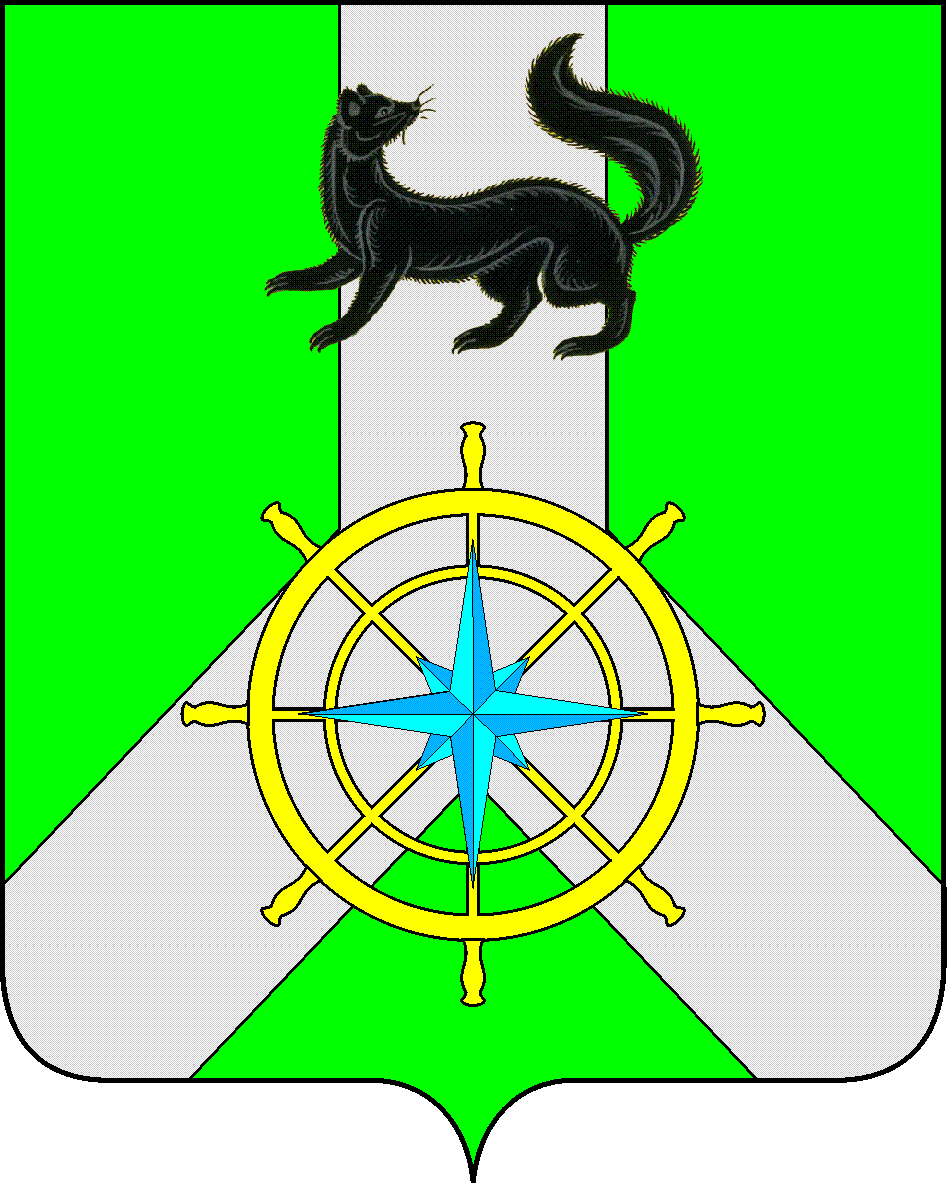 Р О С С И Й С К А Я   Ф Е Д Е Р А Ц И ЯИ Р К У Т С К А Я   О Б Л А С Т ЬК И Р Е Н С К И Й   М У Н И Ц И П А Л Ь Н Ы Й   Р А Й О НА Д М И Н И С Т Р А Ц И Я П О С Т А Н О В Л Е Н И ЕО проведении мероприятий по предупреждению чрезвычайныхситуаций связанных с паводками  на территории Киренского муниципального района в 2024 году            В целях проведения мероприятий по предупреждению чрезвычайных ситуаций  связанных с паводками на территории Киренского муниципального района в 2024 году в соответствии с Федеральными законами от 06.10.2003г. № 131-ФЗ «Об общих принципах организации местного самоуправления в Российской Федерации», от 21.12.1994г. № 68-ФЗ «О защите населения и территорий от чрезвычайных ситуаций природного и техногенного характера», со ст. 39, 55 Устава муниципального образования Киренский район, администрация Киренского муниципального районаПОСТАНОВЛЯЕТ:1.Утвердить план мероприятий по предупреждению чрезвычайных ситуаций  связанных с паводками на территории  Киренского муниципального района в 2024 году (прилагается).2.Контроль за исполнением настоящего Постановления оставляю за собой.3.Настоящее постановление вступает в законную силу со дня его подписания.4.Настоящее постановление разместить на официальном сайте администрации Киренского муниципального района: http:kirenskrn.irkobl.ru.   Мэр района                                                                      К.В. СвистелинСогласовано:Заместитель мэра                                                                       И.А. КравченкоНачальник правового отдела                                                    И.С. ЧернинаПодготовил: Начальник отдела ГО и ЧС Комитета по имуществу и ЖКХ администрацииКиренского муниципального районаЗалуцкий Е.В., тел. 4-30-87Лист рассылкиОтдел ГОЧС Комитета по имуществу и ЖКХ администрации Киренского муниципального районаПриложение Утверждено Постановлением администрации Киренского муниципального районаот 06 февраля 2024 года № 57ПЛАНмероприятий по предупреждению чрезвычайных ситуацийсвязанных с паводками на территории Киренского района в 2024 годуот  06  февраля  2024 года                           № 57г.Киренск№ п/пОсновные мероприятияСрок исполненияИсполнители1.Организация проведения заседаний комиссии по предупреждению и ликвидации чрезвычайных ситуаций и обеспечению пожарной безопасности администрации Киренского района по вопросам проведения превентивных противопаводковых мероприятий и готовности сил и средств Киренского муниципального звена территориальной подсистемы Иркутской области единой государственной системы предупреждения и ликвидации чрезвычайных ситуаций для ликвидации последствий паводков на территории Киренского районафевраль,апрель 2024 годаПредседатель КЧС и ОПБ администрации Киренского района2.Организация проведения заседания эвакуационной комиссии администрации Киренского района по вопросам подготовки территорий к проведению эвакуационных мероприятий и организации первоочередного жизнеобеспечения эвакуированного (пострадавшего) населения в паводковый период 2024 годамарт 2024 годаПредседатель эвакуационной комиссииадминистрации Киренского района3.Организация и проведение тренировок с МКУ «ЕДДС - 112 Киренского района»  по вопросам сбора, обработки и своевременной передачи оперативной информации в период прохождения весеннего половодья вЦентр управления в кризисных ситуациях (управление) Главного управления МЧС России по Иркутской областидо 20 марта 2024 годаГлавное управление МЧС России по Иркутской областиадминистрация Киренского района (отдел ГО и ЧС)4.Комплексная штабная тренировка с муниципальными образованиями Иркутской области по действиям в предпаводковый и паводковый периодыдо 1 марта 2024 годаГлавное управление МЧС России по Иркутской областиадминистрация Киренского района (отдел ГО и ЧС)5.Оценка готовности муниципального образования Киренский район к проведению противопаводковых мероприятий в 2024 году  март 2024 годаминистерство имущественных отношений Иркутскойобласти;управление Губернатора Иркутской области иПравительства Иркутской области по региональнойполитике;Главное управление МЧС России по Иркутскойобласти;ОГКУ «Центр ГО и ЧС»;ОГКУ «ПСС Иркутской области»;Администрация Киренского района6.Организация работы оперативных групп муниципальных образований Киренского района в населенных пунктах, наиболее подверженных паводкампаводковый период 2024 годаГлавы муниципальных образований7.Организация и проведение предупредительных противопаводковых мероприятий на территории Киренского района, в том числе:1) анализ и приведение в соответствие с законодательством нормативных правовых актов в сфере защиты населения и территорий от чрезвычайных ситуаций;2) назначение должностных лиц, создание противопаводковых комиссий, отвечающих за планирование и проведение противопаводковых мероприятий;3) заблаговременная подготовка проектов распорядительных документов для принятия должностными лицами решений на проведение предупредительных мероприятий и ликвидацию последствий наводнения;4) разработка и корректировка планов мероприятий по смягчению рисков и реагированию на чрезвычайные ситуации на территории муниципальных образований Киренского района в паводковый период с конкретизацией порядка действий при выполнении мероприятий попредупреждению чрезвычайных ситуаций с указанием механизмов их реализации и сроков исполнения, алгоритма действий в случае возникновения угрозы подтопления (затопления) населённых пунктов и территорий;5) подготовка пунктов временного размещения эвакуируемого населения;6) корректировка, уточнение планов эвакуации, определение мест эвакуации людей, материальных и культурных ценностей и сельскохозяйственных животных;7) корректировка, уточнение планов первоочередного жизнеобеспечения пострадавшего населения с расчетом привлекаемых сил и средств по сценариям максимально возможного подтопления (затопления);8) создание в населенных пунктах, попадающих в зоны возможного подтопления (затопления), постов наблюдения за гидрологической обстановкой с определением сроков и порядка представления информации;9) создание резервов финансовых средств и материальных ресурсов, достаточных для проведения мероприятий по предупреждению и ликвидации чрезвычайных ситуаций, связанных с паводками;10) проведение подготовительных работ по организации оказания медицинской помощи пострадавшему населению;11) подготовка вертолетных площадок на границах зон подтопления (затопления) населенных пунктов; 12) организация и проведение мероприятий по обучению населения действиям в условиях наводнения, как проживающего в зоне подтопления (затопления), так и задействованного в организации и проведении противопаводковых мероприятий;13) проведение тренировок по организации оповещения населения об угрозе возникновения или о возникновении чрезвычайной ситуации, заблаговременной и экстренной эвакуации населения из населенных пунктов, пострадавших от паводка, в том числе тренировок по оповещению и информированию населения с использованием всех способов оповещения и информирования населения: использование технических средств связи и оповещения (в том числе подвижных и переносных при их наличии), информирование через теле -, радиовещание (в том числе в организациях), использование средств массовой информации, передача устных и текстовых сообщений на стационарные телефоны и средства мобильной связи, подача звуковых сигналов подручными средствами, подворовой обход, доведение информации до населения при проведении собраний, сходов, встреч;14) обеспечение в установленном порядке своевременного закрытия, ликвидации (разрушения) ледовых переправ;15) планирование и проведение в пределах полномочий инженерно-технических и других мероприятий (руслорегулирующие, дноуглубительные и берегоукрепительные работы, строительство дамб,обвалований и заграждений, укрепление устоев мостов, предварительное рыхление и ослабление ледового покрова путем чернения и пиления ледовых полей, в том числе с использованием специальной техники);16) проверка готовности сил и средств, привлекаемых к проведению противопаводковых мероприятий;17) уточнение количества плавсредств, пригодных для использования при осуществлении предупредительных мер и проведении аварийно-спасательных и других неотложных работ;18) заключение в установленном порядке с организациями, имеющими в наличии суда, а также частными судовладельцами договоров о привлечении их судов к проведению спасательных работ и мероприятийжизнеобеспечения;19) подготовка подходов и подъездов для доставки взрывчатых веществ в места предполагаемых взрывных работ;20) обеспечение мер по предотвращению загрязнений акваторий, смыва горюче-смазочных материалов и удобрений в водные объекты;21) организация работы по заключению в установленном порядке договоров на оказание услуг по информационному обеспечению специализированной информацией в области гидрометеорологии;22) проведение разъяснительной работы с населением о необходимости страхования строений и личного имущества от несчастных случаевдо 5 апреля2024 годаГлавы муниципальных образований во взаимодействии стерриториальными органами федеральных органовисполнительной власти, исполнительными органамигосударственной власти Иркутской области,организациями8.Организация мероприятий по обеспечению защиты автомобильных дорог, мостов и водопропускных сооружений в период прохождения паводковых водДо начала паводкового периодаКазачинско-Ленский филиал АО «Дорожная служба Иркутской области»9.Организация своевременного ежедневного обеспечения администраций Киренского района прогностической и оперативной гидрометеорологической информацией об обстановке на реках на территории Киренского района, в том числе с учетом данных дополнительной сети гидрологических постов, с определением учащенных сроков и порядка представления информации (в рамках представленных полномочий)в паводковый периодФГБУ «Иркутское УГМС»,ЗГМО г.Киренска10.Организация устойчивого функционирования медицинских учреждений, расположенных в населенных пунктах, подверженных подтоплению (затоплению), а также в населенных пунктах, остающихся на период весеннего паводка без основной транспортной сети. Своевременное и безотлагательное оказание медицинской помощи пострадавшему населениюв паводковый периодОГБУЗ «Киренская РБ»11.Организация информирования населения о состоянии паводковой обстановки и мероприятиях, проводимых в целях смягчения или ликвидации последствий наводнения с использованием средств массовой информации и средств оповещенияв паводковый периодГлавы муниципальных образований,МКУ «ЕДДС-112 Киренского района»,руководители организаций12.Обеспечение в установленном законодательством порядке проверки готовности муниципальных систем оповещения населения   к оповещению населения при угрозе подтопления (затопления) населенных пунктов   1 марта 2024 годаГлавы муниципальных образований,МКУ «ЕДДС-112 Киренского района»13.Обеспечение в установленном законодательством порядке постоянной готовности системы действующих каналов сети связи общего пользования, сотовой связи на территории Киренского районапостоянноПАО «Ростелеком», операторы сотовой связи14.Обеспечение охраны общественного порядка, пресечение противоправных действий в населенных пунктах в случае их подтопления (затопления), содействие в бесперебойной работе спасательных службв паводковый периодМО МВД России «Киренский»15.Организация контроля выполнения комплекса санитарно-гигиенических и противоэпидемиологических мероприятий, направленных на предупреждение заболеваний населения, попавшего в зоны подтопления (затопления), острыми кишечными инфекциямив паводковый периодПодразделение Федеральной службы по надзору в сфере защиты прав потребителей и благополучия человека на территории Киренского района